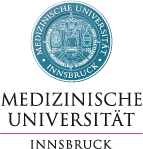 
ACHTUNG: Der Antrag muss unbedingt im Vorhinein gestellt werden!Vorname, Familienname, Titel:Dept., Inst., Klinik, Sektion, Abteilung:Vorname, Familienname, Titel:Dept., Inst., Klinik, Sektion, Abteilung:Vorname, Familienname, Titel:Dept., Inst., Klinik, Sektion, Abteilung:Antrag auf Gewährung eines Kostenzuschusses 
für selbstorganisierte Fortbildung für 
Allgemeines Universitätspersonal (Projektmitarbeiter/in)(bis maximal € 400,00 pro Kalenderjahr)Antrag auf Gewährung eines Kostenzuschusses 
für selbstorganisierte Fortbildung für 
Allgemeines Universitätspersonal (Projektmitarbeiter/in)(bis maximal € 400,00 pro Kalenderjahr)Antrag auf Gewährung eines Kostenzuschusses 
für selbstorganisierte Fortbildung für 
Allgemeines Universitätspersonal (Projektmitarbeiter/in)(bis maximal € 400,00 pro Kalenderjahr)An dasAmt der UniversitätH i e rInnsbruck, am An dasAmt der UniversitätH i e rInnsbruck, am Eingangsstempel:Funktion der/s Antragstellenden (Beschreibung der Tätigkeit):Funktion der/s Antragstellenden (Beschreibung der Tätigkeit):Funktion der/s Antragstellenden (Beschreibung der Tätigkeit):Bezeichnung der Fortbildungsveranstaltung, für die der Kostenzuschuss beantragt wird
(Angebot des Bildungsträgers und Kopie aus dem Kursprogramm beilegen!):Bezeichnung der Fortbildungsveranstaltung, für die der Kostenzuschuss beantragt wird
(Angebot des Bildungsträgers und Kopie aus dem Kursprogramm beilegen!):Bezeichnung der Fortbildungsveranstaltung, für die der Kostenzuschuss beantragt wird
(Angebot des Bildungsträgers und Kopie aus dem Kursprogramm beilegen!):Veranstalter:Veranstaltungsort:(falls Ausland) Veranstaltungsland:Veranstalter:Veranstaltungsort:(falls Ausland) Veranstaltungsland:Veranstalter:Veranstaltungsort:(falls Ausland) Veranstaltungsland:Zeitraum:   von                                              bisZeitraum:   von                                              bisZeitraum:   von                                              bisFortbildungsziel:Fortbildungsziel:Fortbildungsziel:Begründung für die Deckung der Kosten aus dem Globalbudget (maximal € 400,00):Begründung für die Deckung der Kosten aus dem Globalbudget (maximal € 400,00):Begründung für die Deckung der Kosten aus dem Globalbudget (maximal € 400,00):Kosten: Kurs-/Seminarbeitrag o.ä.EURO:Kosten: Kurs-/Seminarbeitrag o.ä.EURO:Kosten: Kurs-/Seminarbeitrag o.ä.EURO:FreistellungWird benötigt: 	ja,	nein, von:	bis:FreistellungWird benötigt: 	ja,	nein, von:	bis:FreistellungWird benötigt: 	ja,	nein, von:	bis:UnterschriftenUnterschriftenUnterschriftenDatum, Unterschrift Antragsteller/inIch bestätige, dass die Fortbildung berufsbedingt ist und im Interesse des Projektes liegtDatum, Unterschrift der/des DienstvorgesetztenIch bestätige, dass die Fortbildung berufsbedingt ist und im Interesse des Projektes liegtDatum, Unterschrift der/des DienstvorgesetztenAnmerkung PersonalabteilungAnmerkung PersonalabteilungAnmerkung PersonalabteilungStellungnahme BR / DA II○	Antrag wird befürwortet○	Antrag wird nicht befürwortet, Begründung:Datum, Unterschrift BetriebsratStellungnahme BR / DA II○	Antrag wird befürwortet○	Antrag wird nicht befürwortet, Begründung:Datum, Unterschrift BetriebsratStellungnahme BR / DA II○	Antrag wird befürwortet○	Antrag wird nicht befürwortet, Begründung:Datum, Unterschrift BetriebsratEs wird ein Kostenzuschuss aus dem Personalentwicklungsbudget in Höhe von  €                               gewährt.○	Antrag wird genehmigt○	Antrag wird abgelehnt, Begründung:Datum	Univ.-Prof. Dr. W. Wolfgang FleischhackerR e k t o r Es wird ein Kostenzuschuss aus dem Personalentwicklungsbudget in Höhe von  €                               gewährt.○	Antrag wird genehmigt○	Antrag wird abgelehnt, Begründung:Datum	Univ.-Prof. Dr. W. Wolfgang FleischhackerR e k t o r Es wird ein Kostenzuschuss aus dem Personalentwicklungsbudget in Höhe von  €                               gewährt.○	Antrag wird genehmigt○	Antrag wird abgelehnt, Begründung:Datum	Univ.-Prof. Dr. W. Wolfgang FleischhackerR e k t o r 